6.18.1-01/1205-1812.05.2017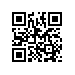 О внесении изменений в Положение о порядке проведения аттестации педагогических работников, относящихся к профессорско-преподавательскому составу Национального исследовательского университета «Высшая школа экономики»В соответствии с решением ученого совета Национального исследовательского университета «Высшая школа экономики» от 28.04.2017, протокол № 05,ПРИКАЗЫВАЮ:1. Внести в Положение о порядке проведения аттестации педагогических работников, относящихся к профессорско-преподавательскому составу Национального исследовательского университета «Высшая школа экономики», утвержденное ученым советом НИУ ВШЭ 02.12.2016, протокол № 10, и введенное в действие приказом от 19.12.2016 № 6.18.1-01/1912-12, следующие изменения:1.1. абзац первый пункта 2.1 изложить в следующей редакции:«2.1. Заседания аттестационной комиссии проводятся по мере поступления аттестационных материалов с учетом периодичности проведения аттестации, указанной в пункте 3.1 Положения.»;1.2. пункт 3.4 изложить в следующей редакции:«3.4. При проведении аттестации работников должны объективно оцениваться результаты научно-педагогической деятельности работников в их динамике в соответствии с критериями оценки профессорско-преподавательского состава (приложение 4).»; 1.3. дополнить приложением 4 «Критерии оценки профессорско-преподавательского состава» (приложение).И.о. ректора,Первый проректор								                  В.В. Радаев